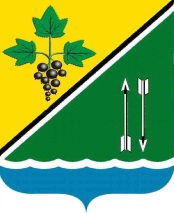 РЕВИЗИОННАЯ КОМИССИЯ КАРГАТСКОГО РАЙОНАНОВОСИБИРСКОЙ ОБЛАСТИЭКСПЕРТНОЕ ЗАКЛЮЧЕНИЕ по результатам внешней проверки годового отчёта об исполнении бюджета Мусинского сельсовета Каргатского района Новосибирской области за 2015 год29.04.2016Экспертное заключение Ревизионной комиссии Каргатского района по результатам внешней проверки годового отчёта об исполнении бюджета Мусинского сельсовета Каргатского района Новосибирской области за 2015 год (далее - отчёт об исполнении местного бюджета за 2015 год) подготовлено в соответствие статье 264.4 Бюджетного кодекса Российской Федерации (далее – БК РФ), статье 82 Положения о бюджетном устройстве и бюджетном процессе в муниципальном образовании Мусинского сельсовета Каргатского района Новосибирской области, утверждённого решением 6-й сессии 4 созыва Совета депутатов Мусинского сельсовета Каргатского района Новосибирской области от 27.12.2010 № 50 (далее – Положение о бюджетном процессе), пункту 3 статьи 4 Положения о Ревизионной комиссии Каргатского района Новосибирской области, утверждённого решением 14 сессии 2 созыва Совета депутатов Каргатского района Новосибирской области от 23.11.2011 № 157, пункту 1 Соглашения о передаче полномочий ревизионной комиссии Каргатского района от 14.03.2014, пункту 12 Плана работы Ревизионной комиссии Каргатского района на 2016 год.Отчёт об исполнении местного бюджета за 2015 год с пояснительной запиской и дополнительными материалами поступил в Ревизионную комиссию в срок, установленный пунктом 3 статьи 264.4 БК РФ.В соответствие пункту 1 статьи 264.4 БК РФ:«Годовой отчет об исполнении бюджета до его рассмотрения в законодательном (представительном) органе подлежит внешней проверке, которая включает внешнюю проверку бюджетной отчетности главных администраторов бюджетных средств и подготовку заключения на годовой отчет об исполнении бюджета».В соответствии пункту 3 статьи 264.1 БК РФ предоставлена вся указанная бюджетная отчётность.1. Макроэкономические условия исполнения местного бюджета в 2015 годуПлощадь территории муниципального образования составляет , из них сельхозугодия –  или 96,3%.Площадь жилищного фонда – 8,6 тыс. м2, в том числе площадь муниципального жилищного фонда – 2,5 тыс. м2.В состав Мусинского сельсовета входят три населённых пункта – село Мусы, посёлок Медяковский, посёлок Ровенский.На территории муниципального образования одно сельскохозяйственное предприятие ООО «Рассвет», промышленных предприятий нет, крестьянско-фермерских хозяйств нет. В течение 2013-2015 годов продолжает уменьшаться численность населения, с 362 до 335 человек. Обратная тенденция в ситуации с трудовыми ресурсами – увеличение со 154 до 201 человек.Снижается средняя заработная плата: с 7843 руб. в 2013 году до 7203 руб. в 2015 году.2. Соблюдение бюджетного законодательства при организации исполнения местного бюджета в 2015 году2.1. Система исполнения местного бюджета соответствует БК РФ, Положению о бюджетном процессе: бюджетные полномочия администрация Мусинского сельсовета исполняет в соответствие статье 32 Положения о бюджетном процессе; утверждён перечень получателей средств местного бюджета (администрация Мусинского сельсовета, МКУК «Мусинский социально-культурный комплекс»), соблюдается принцип подведомственности при финансировании (отсутствие среди получателей коммерческих организаций, учреждений других бюджетов).2.2. Утверждены лимиты бюджетных обязательств, сводная бюджетная роспись, бюджетная смета.2.3. Закупка товаров, работ, услуг для муниципальных нужд производится в соответствие Федеральному закону от 05.04.2014 № 44-ФЗ «О контрактной системе в сфере закупок товаров, работ, услуг для обеспечения государственных и муниципальных нужд». В результате анализа реестра закупок выявлено, что в нарушение подпункта 4 пункта 1 статьи 93 Федерального закона от 05.04.2014 № 44-ФЗ:«1. Закупка у единственного поставщика (подрядчика, исполнителя) может осуществляться заказчиком в следующих случаях:4) осуществление закупки товара, работы или услуги на сумму, не превышающую ста тысяч рублей»,осуществлены закупки на сумму, превышающую сто тысяч рублей, а именно:- 31.12.2015 ООО «Новосибирскагропромдорстрой» – 176 888,22 руб.В реестре закупок не по всем позициям присутствует краткое наименование закупаемых товаров, работ и услуг; отсутствует местонахождение поставщиков, подрядчиков и исполнителей услуг. Тем самым нарушен пункт 2 статьи 73 БК РФ:«Реестры закупок, осуществленных без заключения государственных или муниципальных контрактов, должны содержать следующие сведения:краткое наименование закупаемых товаров, работ и услуг;наименование и местонахождение поставщиков, подрядчиков и исполнителей услуг;цена и дата закупки».На данное нарушение статьи 73 БК РФ было указано в экспертных заключениях по результатам внешней проверки годовых отчётов об исполнении бюджета за 2012, 2013, 2014 годы.2.4. Проанализировано общее соответствие бюджетной отчетности требованиям, предъявляемым Инструкцией, утвержденной Приказом Минфина РФ № 191н от 28.12.2010, отсутствуют следующие обязательные формы:- форма 0503168 «Сведения о движении нефинансовых активов»- форма 0503173 «Сведения об изменении остатков валюты баланса»;- форма 0503177 «Сведения об использовании информационно-коммуникационных технологий».Выявлены следующие замечания: в таблице № 7 «Сведения о результатах внешнего государственного (муниципального) финансового контроля» к пояснительной записке (ф. 0503160) не указана информация о внешних контрольных мероприятиях, проведённых Ревизионной комиссией Каргатского района.2.5. Из формы 0503169 «Сведения о дебиторской и кредиторской задолженности» следует, что дебиторская задолженность на 01.01.2016 отсутствует. Данные  формы 0503169 соответствуют данным формы 0503120 «Баланс исполнения бюджета».Из формы 0503169 «Сведения о дебиторской и кредиторской задолженности» следует, что кредиторская задолженность на 01.01.2016 – 3 717 779,30 руб. Данные  формы 0503169 соответствуют данным формы 0503120 «Баланс исполнения бюджета». Объём кредиторской задолженности по сравнению с 2014 годом увеличился на 3 714 579,30 руб. или в 1161,8 раз.Основная составляющая кредиторской задолженности – выполненные работы по ремонту внутрипоселенческих дорог на сумму 3 714 579,30 руб.3. Анализ долговой политики Мусинского сельсоветаСогласно отчёту об исполнении местного бюджета за 2015 год, доходы местного бюджета за 2015 год исполнены в объёме 7378,0 тыс. руб., расходы – в объёме 7365,6 тыс. руб. Соответственно, профицит местного бюджета составил 12,4 тыс. руб., в 2014 году местный бюджет был исполнен с профицитом 78,9 тыс. руб.Следует отметить, что при планировании местного бюджета на 2015 год правильно учтены остатки средств на счетах в органе казначейства, а именно, согласно отчёту формы 0503140 «Баланс по поступлениям и выбытиям бюджетных средств» остаток средств на 01.01.2015 – 97 378,32 руб., фактически в источниках финансирования дефицита бюджета запланировано 97 378,32 руб. Несоответствия нет.4. Анализ исполнения доходов местного бюджетаМестный бюджет на 2015 год по доходам в объёме 4289,4 тыс. руб. утверждён решением 29 сессии 4 созыва Совета депутатов Мусинского сельсовета Каргатского района Новосибирской области от 29.12.2014 № 213. Решениями от 13.04.2015 № 225, от 23.12.2015 № 21 были внесены изменения в плановые назначения по доходам. Во всех решениях отсутствует утверждённый общий объём доходов. Тем самым нарушен пункт 1 статьи 184.1 БК РФ:«В законе (решении) о бюджете должны содержаться основные характеристики бюджета, к которым относятся общий объем доходов бюджета, общий объем расходов, дефицит (профицит) бюджета, а также иные показатели, установленные настоящим Кодексом, законами субъектов Российской Федерации, муниципальными правовыми актами представительных органов муниципальных образований (кроме законов (решений) о бюджете)».На данное нарушение было указано в экспертных заключениях по результатам внешней проверки годовых отчётов об исполнении бюджета за 2013, 2014 годы.В отчёте об исполнении местного бюджета за 2015 год плановый показатель по доходам составляет 7436,8 тыс. руб. Разница в сумме 3147,4 тыс. руб. не подтверждена изменениями в решение о бюджете. Тем самым нарушена статья 32 БК РФ: «Принцип полноты отражения доходов, расходов и источников финансирования дефицитов бюджетов означает, что все доходы, расходы и источники финансирования дефицитов бюджетов в обязательном порядке и в полном объеме отражаются в соответствующих бюджетах».Исполнение местного бюджета по доходам за 2015 год составило 7378,0 тыс. руб. или 99,2% к плану (недоисполнение – 58,8 тыс. руб.).Из общей суммы доходов налоговые и неналоговые поступления составили 586,8 тыс. руб. или 8,0%, безвозмездные поступления – 6791,2 тыс. руб. или 92,0%.По сравнению с предыдущим годом поступления в местный бюджет в целом снизились на 895,3 тыс. руб. или на 10,8%, в том числе налоговые и неналоговые поступления увеличились на 364,7 тыс. руб. или на 164,2%, безвозмездные поступления снизились на 1260,0 тыс. руб. или на 15,6%. Налоговые доходы местного бюджета за 2015 год исполнены в объеме 562,0 тыс. руб. или 104,7% от плановых назначений.Подробный анализ поступления налоговых доходов представлен в таблице 1.Таблица 1. Структура и динамика поступления налоговых доходов местного бюджета, тыс. руб.Увеличение поступлений налоговых доходов по отношению к 2014 году связано с включением в состав налоговых доходов акцизов по подакцизным товарам.Неналоговые доходы местного бюджета за 2015 год исполнены в объеме 24,8 тыс. руб. или 100% от плановых назначений.Подробный анализ поступления неналоговых доходов представлен в таблице 2.Таблица 2. Структура и динамика поступления неналоговых доходов местного бюджета, тыс. руб.В связи с изменением в БК РФ доходы от аренды за земельные участки, расположенные в сельских поселениях, поступают по нормативу 100% в бюджет муниципального района.Безвозмездные поступления местного бюджета за 2015 год исполнены в объеме 6791,2 тыс. руб. или 98,8% от плановых назначений (недоисполнение – 84,1 тыс. руб.).Подробный анализ поступления безвозмездных поступлений представлен в таблице 3.Таблица 3. Структура безвозмездных поступлений местного бюджета, тыс. руб.5. Анализ исполнения расходов местного бюджетаМестный бюджет на 2015 год по расходам в объёме 4289,4 тыс. руб. утверждён решением 29 сессии 4 созыва Совета депутатов Мусинского сельсовета Каргатского района Новосибирской области от 29.12.2014 № 213. Решениями от 13.04.2015 № 225, от 23.12.2015 № 21 были внесены изменения в плановые назначения по расходам. Во всех решениях отсутствует утверждённый общий объём доходов. Тем самым нарушен пункт 1 статьи 184.1 БК РФ.На данное нарушение было указано в экспертных заключениях по результатам внешней проверки годовых отчётов об исполнении бюджета за 2013, 2014 годы.По итогам всех внесённых изменений утверждённый объём расходов составляет 6400,7 тыс. руб. В отчёте об исполнении местного бюджета за 2015 год плановый показатель по расходам составляет 7534,2 тыс. руб. Разница между утверждёнными бюджетными назначениями и данными годового отчёта составляет 1133,5 тыс. руб. Тем самым нарушена статья 32 БК РФ.Так же, во всех решениях о внесении изменений в решение о бюджете отсутствует приложение 5 «Ведомственная структура расходов бюджета поселения на 2015 год и плановый  период 2016-2017 годов». Тем самым нарушен пункт 3 статьи 184.1 БК РФ:«Законом (решением) о бюджете утверждаются:распределение бюджетных ассигнований по разделам, подразделам, целевым статьям, группам (группам и подгруппам) видов расходов либо по разделам, подразделам, целевым статьям (государственным (муниципальным) программам и непрограммным направлениям деятельности), группам (группам и подгруппам) видов расходов и (или) по целевым статьям (государственным (муниципальным) программам и непрограммным направлениям деятельности), группам (группам и подгруппам) видов расходов классификации расходов бюджетов на очередной финансовый год (очередной финансовый год и плановый период), а также по разделам и подразделам классификации расходов бюджетов в случаях, установленных соответственно настоящим Кодексом, законом субъекта Российской Федерации, муниципальным правовым актом представительного органа муниципального образования;ведомственная структура расходов бюджета на очередной финансовый год (очередной финансовый год и плановый период), за исключением бюджетов государственных внебюджетных фондов».На данное нарушение было указано в экспертных заключениях по результатам внешней проверки годового отчёта об исполнении бюджета за 2014 год.Исполнение местного бюджета по расходам за 2015 год составило 7365,6 тыс. руб. или 97,8% к плану (недоисполнение – 168,6 тыс. руб.).Информация о структуре и динамике расходов местного бюджета в 2013-2015 годах представлена в таблице 4.Таблица 4. Анализ структуры расходов местного бюджета, тыс. руб.По разделу 01 «Общегосударственные вопросы» расходы в 2015 году исполнены в объёме 1867,8 тыс. руб. или 99,5% к плану (недоисполнение – 10,2 тыс. руб.). Удельный вес раздела в расходах бюджета составил 25,4%.При анализе исполнения местного бюджета за 2015 год установлено, что расходы на содержание главы муниципального образования в объёме 464300,00 руб. не соответствуют нормативу 464285 руб., установленному постановлением администрации Новосибирской области от 28.12.2007 № 206-па. Превышение 15 руб. Тем самым нарушен пункт 2 статьи 136 БК РФ.Проанализированы расходы на содержание органов местного самоуправления на соответствие нормативу, установленному постановлением администрации Новосибирской области от 28.12.2007 № 206-па.Фактические расходы составляют 1298,2 тыс. руб., не включаются в норматив расходы на содержание зданий и помещений муниципальной собственности, занимаемых администрациями поселений с численностью населения менее 3000 человек, в сумме 133,3 тыс. руб., а также расходы, связанные с передачей полномочий муниципальному району, в сумме 32,6 тыс. руб. Норматив – 857,2 тыс. руб. (335 человек * 2558,7 руб.). Значит, 1298,2 - 857,2 - 133,3 -32,6 = 275,1 тыс. руб. Следовательно, превышение норматива составляет 275,1 тыс. руб. или 32,1%. Тем самым нарушен пункт 2 статьи 136 БК РФ.Для расчёта норматива использована численность населения по данным органа статистики на 01.01.2015 – 335 человек согласно постановлению администрации Новосибирской области от 28.12.2007 № 206-па.По разделу 02 «Национальная оборона» расходы в 2015 году исполнены в объёме 77,4 тыс. руб. или 100% к плану. Удельный вес раздела в расходах бюджета составил 1,1%.По разделу 03 «Национальная безопасность и правоохранительная деятельность» расходы в 2015 году исполнены в объёме 50,0 тыс. руб. или 100% к плану. Удельный вес раздела в расходах бюджета составил 0,7%.По разделу 04 «Национальная экономика» расходы в 2015 году исполнены в объёме 1648,4 тыс. руб. или 99,4% к плану (недоисполнение – 10,7 тыс. руб.). Удельный вес раздела в расходах бюджета составил 22,4%. Согласно пояснительной записке расходы по данному разделу связаны с содержанием и ремонтом внутрипоселенческих дорог.Ревизионная комиссия отмечает следующее:1) уточнённые бюджетные назначения по разделу/подразделу 0409 «Дорожное хозяйство (дорожные фонды)» составляют 1659,1 тыс. руб., что соответствует сумме уточнённых бюджетных назначений по КБК 298 1 03 02000 01 0000 110 «Акцизы по подакцизным товарам (продукции), производимым на территории Российской Федерации» в сумме 343,4 тыс. руб. и по КБК 298 2 02 02216 10 0000 151 «Субсидии бюджетам сельских поселений на осуществление дорожной деятельности в отношении автомобильных дорог общего пользования, а также капитального ремонта и ремонта дворовых территорий многоквартирных домов» в сумме 1315,8 тыс. руб., тем самым соблюдается пункт 5 статьи 179.4 БК РФ:«Объем бюджетных ассигнований муниципального дорожного фонда утверждается решением о местном бюджете на очередной финансовый год (очередной финансовый год и плановый период) в размере не менее прогнозируемого объема доходов бюджета муниципального образования, установленных решением представительного органа муниципального образования, указанным в абзаце первом настоящего пункта, от:акцизов на автомобильный бензин, прямогонный бензин, дизельное топливо, моторные масла для дизельных и (или) карбюраторных (инжекторных) двигателей, производимые на территории Российской Федерации, подлежащих зачислению в местный бюджет;иных поступлений в местный бюджет, утвержденных решением представительного органа муниципального образования, предусматривающим создание муниципального дорожного фонда».2) исполнение по разделу/подразделу 0409 «Дорожное хозяйство (дорожные фонды)» составляет 1648,4 тыс. руб., что меньше суммы уточнённых бюджетных назначений по КБК 298 1 03 02000 01 0000 110 «Акцизы по подакцизным товарам (продукции), производимым на территории Российской Федерации» в сумме 343,4 тыс. руб. и по КБК 298 2 02 02216 10 0000 151 «Субсидии бюджетам сельских поселений на осуществление дорожной деятельности в отношении автомобильных дорог общего пользования, а также капитального ремонта и ремонта дворовых территорий многоквартирных домов» в сумме 1315,8 тыс. руб., разница в сумме 10,8 тыс. руб. должна быть направлена на увеличение бюджетных ассигнований муниципального дорожного фонда в 2016 году в соответствие пункту 5 статьи 179.4 БК РФ:«Бюджетные ассигнования муниципального дорожного фонда, не использованные в текущем финансовом году, направляются на увеличение бюджетных ассигнований муниципального дорожного фонда в очередном финансовом году».По разделу 05 «Жилищно-коммунальное хозяйство» расходы в 2015 году исполнены в объёме 646,7 тыс. руб. или 96,3% к плану (недоисполнение – 24,9 тыс. руб.). Удельный вес раздела в расходах бюджета составил 8,8%. Согласно пояснительной записке по данному разделу производились расходы на содержание коммунального хозяйства (562,7 тыс. руб.) и благоустройство территории поселения (84,0 тыс. руб.).По разделу 08 «Культура, кинематография» расходы в 2015 году исполнены в объёме 2868,2 тыс. руб. или 95,9% к плану (недоисполнение – 122,8 тыс. руб.). Удельный вес раздела в расходах бюджета составил 38,9%.По разделу 10 «Социальная политика» расходы в 2015 году исполнены в объёме 207,1 тыс. руб. или 100% к плану. Удельный вес раздела в расходах бюджета составил 2,8%. Согласно пояснительной записке по данному разделу производились расходы на доплату к пенсии муниципальным служащим.Вывод: годовой отчёт об исполнении бюджета Мусинского сельсовета Каргатского района Новосибирской области за 2015 год признать недостоверным.Учитывая изложенное, Ревизионная комиссия предлагает:Администрации Мусинского сельсовета:1) при осуществлении закупок у единственного поставщика строго следовать подпункту 4 пункта 1 статьи 93 Федерального закона от 05.04.2014 № 44-ФЗ;2) при ведении реестра закупок строго следовать пункту 2 статьи 73 БК РФ (на данное нарушение статьи 73 БК РФ было указано в экспертных заключениях по результатам внешней проверки годовых отчётов об исполнении бюджета за 2012, 2013, 2014 годы);3) в соответствие с приказом Минфина РФ № 191н от 28.12.2010 должны предоставляться все обязательные формы;4) в текстовой части решений о внесении изменений в бюджет должны быть указаны общий объём доходов и расходов, дефицит (профицит) бюджета согласно статье 184.1 БК РФ (на данное нарушение было указано в экспертных заключениях по результатам внешней проверки годовых отчётов об исполнении бюджета за 2013, 2014 годы);5) в решениях о внесении изменений в бюджет должны быть все приложения, указанные в пункте 3 статьи 184.1 БК РФ, в которые вносятся изменения (на данное нарушение было указано в экспертном заключении по результатам внешней проверки годового отчёта об исполнении бюджета за 2014 год);6) уточнённые бюджетные назначения в годовом отчёте должны быть подтверждены решением о внесении изменений в решение о бюджете или должны быть указаны объективные причины несоответствию показателей;7) при планировании и исполнении местного бюджета лимиты на содержание главы поселения и органов местного самоуправления должны соответствовать нормативам, установленным постановлением администрации Новосибирской области от 28.12.2007 № 206-па, или должна быть указана объективная причина превышению норматива;8) при исполнении бюджета 2016 года увеличить бюджетные ассигнования муниципального дорожного фонда за счёт остатков 2015 года в объёме не менее 10,8 тыс. руб.Совету депутатов Мусинского сельсовета: учесть изложенные в настоящем заключении замечания при рассмотрении отчёта об исполнении бюджета Мусинского сельсовета Каргатского района Новосибирской области за 2015 год.Экспертное заключение направить в администрацию Мусинского сельсовета и Совет депутатов Мусинского сельсовета.Председатель Ревизионной комиссии				Т.Г. Белоусова	Инспектор Ревизионной комиссии					А.В. ДовгучицНаименования доходаИсполнение бюджетаИсполнение бюджетаИсполнение бюджетаДоля в общем объёме налоговых доходовДоля в общем объёме налоговых доходовДоля в общем объёме налоговых доходовАбсолютный прирост (тыс. руб./проценты)Абсолютный прирост (тыс. руб./проценты)Наименования дохода2013201420152013201420152014 к 20132015 к 2014123456789НДФЛ131,3113,4121,769,1%64,7%21,7%-17,9 /-13,6%8,3 /7,3%Акцизы354,563,1%Единый сельскохозяйственный налог0,31,01,00,2%0,6%0,2%0,7 / 3,3 раз123456789Налог на имущество физических лиц1,41,11,00,7%0,6%0,2%-0,3 / -21,4%-0,1 / -9,1%Земельный налог57,059,178,930,0%33,7%14,0%2,1 / 3,7%19,8 / 33,5%Госпошлина0,64,90,3%0,9%4,3 / 8,2 разИтого налоговых доходов190,0175,2562,0100%100%100%-14,8 / -7,8%386,8 / 220,8%Наименования доходаИсполнение бюджетаИсполнение бюджетаИсполнение бюджетаДоля в общем объёме неналоговых доходовДоля в общем объёме неналоговых доходовДоля в общем объёме неналоговых доходовАбсолютный прирост (тыс. руб./проценты)Абсолютный прирост (тыс. руб./проценты)Наименования дохода2013201420152013201420152014 к 20132015 к 2014Аренда земли5,06,431,4%13,6%1,4 / 28,0%Возмещение затрат10,968,6%Реализация имущества40,020,085,3%80,6%-20,0 / -50,0%Штрафы0,54,81,1%19,4%4,3 / 9,6 разИтого неналоговых доходов15,946,924,8100%100%100%31,0 / 195,0%-22,1 / -47,1%НаименованиядоходаИсполнение бюджетаИсполнение бюджетаИсполнение бюджетаДоля в общем объёме безвозмездных поступленийДоля в общем объёме безвозмездных поступленийДоля в общем объёме безвозмездных поступленийАбсолютный прирост (тыс. руб./проценты)Абсолютный прирост (тыс. руб./проценты)Наименованиядохода2013201420152013201420152014 к 20132015 к 2014Дотации3457,34587,03633,472,2%57,0%53,5%1129,7 / 32,7%-953,6 / -20,8%Субсидии1145,31573,52659,923,9%19,5%39,2%428,2 / 37,4%1086,4 / 69,0%Субвенции66,172,877,51,4%0,9%1,1%6,7 / 10,1%4,7 / 6,5%ИМБТ119,11817,9420,42,5%22,6%6,2%1698,8 / 15,3 раз-1397,5 / -76,9%Итого безвозмездных поступлений4787,88051,26791,2100%100%100%3263,4 / 68,2%-1260,0 / -15,6%Наименование статей расходовИсполнение бюджетаИсполнение бюджетаИсполнение бюджетаДоля в общих расходахДоля в общих расходахДоля в общих расходахАбсолютный прирост (тыс. руб./проценты)Абсолютный прирост (тыс. руб./проценты)Наименование статей расходов2013201420152013201420152014 к 20132015 к 2014Общегосударственные вопросы2208,42181,11867,844,4%26,6%25,4%-27,3 / -1,2%-313,3 / -14,4%Национальная оборона66,072,777,41,3%0,9%1,1%6,7 / 10,2%4,7 / 6,5%Национальная безопасность и правоохранительная деятельность128,979,450,02,6%1,0%0,7%-49,5 / -38,4%-29,4 / -37,0%Национальная экономика33,91217,81648,40,7%14,9%22,4%1183,9 / 35,9 раз430,6 / 35,4%Жилищно-комму-нальное хозяйство636,51470,1646,712,8%17,9%8,8%833,6 / 131,0%-823,4 / -56,0%Культура, кинематография1843,33020,62868,237,0%36,9%38,9%1177,3 / 63,9%-152,4 / -5,0%Социальная политика61,5152,7207,11,2%1,9%2,8%91,2 / 148,3%54,4 / 35,6%Итого расходов4978,68194,47365,6100%100%100%3215,8 / 64,6%-828,8 / -10,1%